Муниципальное учреждение культуры муниципального образования «Город Архангельск» "Культурный центр "Соломбала-Арт"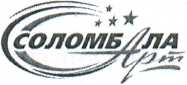 ПРИКАЗ15 августа 2017 г.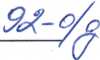 О стоимости занятий в клубных формированияхВ соответствии со статьей 52 "Цены и ценообразование в области культуры" Федерального закона от 09.10.1992 № 3612-1"Основы законодательства Российской. Федерации о культуре" (с изменениями и дополнениями)ПРИКАЗЫВАЮ:установить с «01» сентября 2017 года по «31» мая 2018 года следующие цены на стоимость занятий в клубных формированиях МУК «КЦ «Соломбала-Арт»: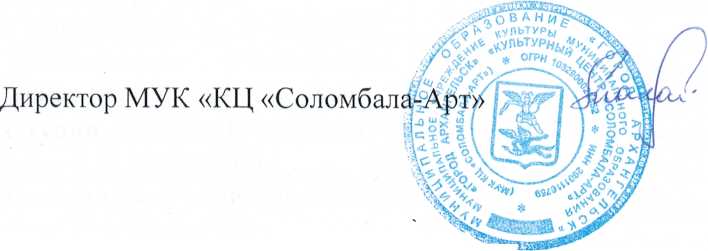 МероприятиеКоличествоЦена (руб.)занятий в месяцЦена (руб.)Танцевально-спортивный клуб «Грация» (рук. И. Н. Людкевич)групповые занятия8 (1 час)1400,00индивидуальные занятия для концертнойгруппы4 (1 час)700,00Студия эстрадного танца «Гранд»(рук. Ю. П. Полякова)8 (45 мин.)1500,00Хореографический коллектив «Элегия» (рук. А. А. Звягина)8 (45 мин.)1400,00Танцевальное объединение «DragonGlass» (рук. Р. А. Евдокимов)8 (1 час)1400,00Студия вокала «Территория звезд»(рук. Т.С. Никитина)8 (45 мин.)1200,00Вокальная студия «Дольче Вита»(рук. Н.А.Матвеева)8 (45 мин.)1200,00Театральная студия «Дебют»(рук. А. А. Шкляев)\4 (1,5 часа)1200,00Студия детского рисунка «Акварельки» (рук. А. В. Сас)Группа 3-4 года4 (30-45 мин.)400,00Взнос на материалы4200,00Группа 5- 6 лет4 (45 мин.)600,00Взнос на материалы4200,00